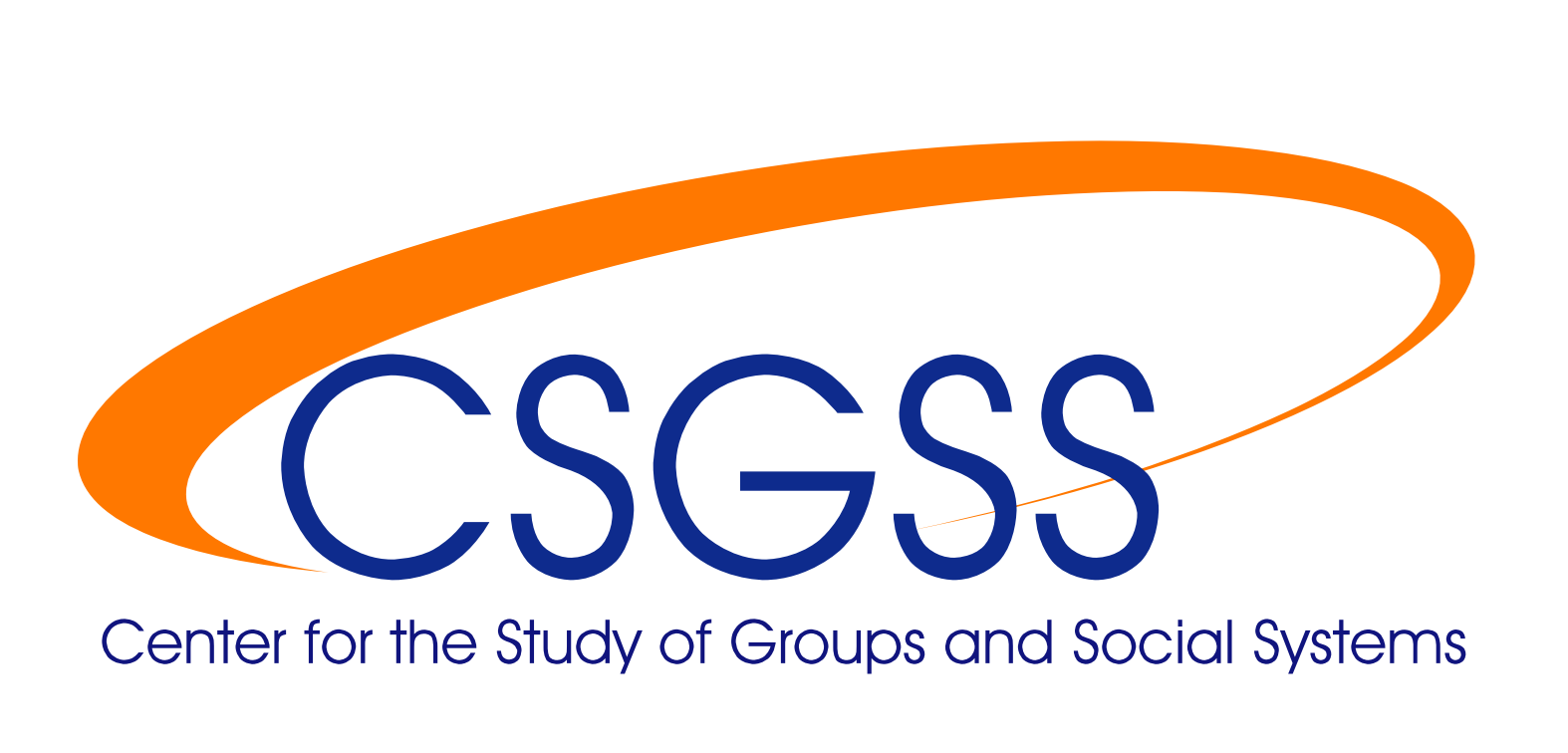 Residential Conference Director ApplicationThank you for your interest in applying for the role of CSGSS Residential Conference Director for three conferences beginning January 2023!In addition to serving as the Director for three conferences, you will also take the role of Associate Director for the next CSGSS Residential Conference directed by Candice Crawford-Zakian in mid-January 2022 in Dover, Massachusetts. Please answer the following questions and submit your completed application via email to Tyler Bean at TBean17@gmail.com.Applications are due by January 31, 2021. I. Contact Information1. Name: 2. Email: 3. Cell Phone Number: II. Group Relations Conference Experience4. Please list your Group Relations Conference administrative experience. Provide the role, conference name, and date for when you have served in an administrative role for a GRC, such as: Administrator or Associate Director of Administration. 5. Please list your Group Relations Conference leadership role experience. Provide the role, conference name, and dates for when you have served in a leadership role for a GRC such as: Associate Director, LSG Team Lead, SSG Team Lead, or RAG/AG Team Lead. 6. Please list your Director experience, if applicable. Provide conference names and dates.III. Interest and Vision7. Please describe why you are interested in the role of CSGSS Residential Conference Director. 8. Please describe your vision as the CSGSS Residential Conference Director. It would be helpful for you to share the traditions and innovations that have inspired you. After submitting your application, you will receive a confirmation email. The CSGSS Residential Conference Director Search Committee will contact you regarding the disposition. Thank you.